Ключ:Прочитайте текст об использовании интернета. Части некоторых предложений отсутствуют. Выберите правильную часть из списка (A-K) для каждого пропуска (1-8). Двe части/два предложения лишние, которые не следует использовать. Впишите ответы в матрицу для ответов. Пример (0) уже выполнен. 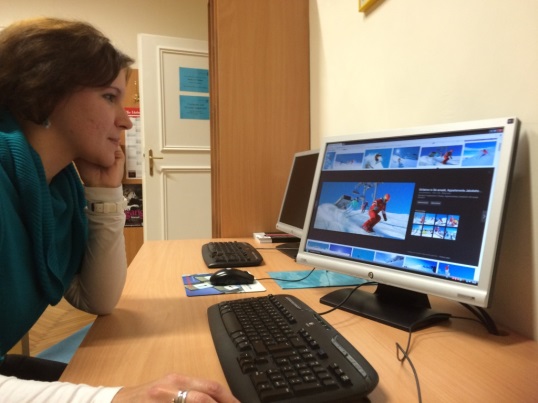 Интернет-зависимость – норма нашего времени?Всем привет! Хочу с вами поговорить на тему интернет-зависимости. У нас сегодня был (0)___. Она сказала, что я зависима от интернета, и что интернет мне важнее, чем семья. В чём-то права. Я слишком (1)___. Каждый день сижу в интернете 3-5 часов. И мне сложно представить себе день без смартфона или ноутбука, без facebookа, googlа, whatsappа, youtuba. Но я же не играю в компьютерные игры, не смотрю (2)___. Здесь я сама могу выбрать что смотреть.Я привыкла получать много информации. Часто в моей голове бывают вопросы, и я хочу быстро получить ответ. Еще у меня (3)___, я читаю ваши блоги. Мне нравится, что здесь всё анонимно и никто не знает моего настоящего имени.Когда у меня есть (4)___, я не чувствую себя одной. Общение в интернете - важная часть моей жизни. В реальности у меня тоже есть друзья, но мы редко встречаемся в жизни. Я не звоню им по телефону, а пишу сообщения в интернете. Если у меня не будет интернета 1 день, то это не страшно. Но неделя без интернета будет уже очень скучной.Мама права, я мало провожу времени с родителями и братом, мало (5)___. Виртуальная жизнь может быть интересной, привлекательной, но про реальную жизнь забывать нельзя. Баланс очень важен. Согласны? Я буду стараться делать свою реальную жизнь интереснее и больше (6)___. Я думаю, что если использовать компьютер и интернет с умом, то ничего страшного не будет. Но, конечно, я говорю не о маленьких детях, которым нужен строгий родительский контроль, а о старшеклассниках, студентах. Я, например, не могу (7)___, где в любой момент мы можем найти ответ почти на любой вопрос, записаться на онлайн-курсы и так далее.Как вы считаете, насколько сильно вы зависите от интернета? Ваша жизнь будет скучной и неинтересной без него? Если да, то вы хотели бы (8)___?Жду ваших комментариев,StrAnniza8OriginaltextИнтернет-зависимость - норма нашего времени?Всем привет! Хочу с вами поговорить на тему интернет-зависимости. У нас сегодня был серьезный разговор с мамой. Она сказала, что я зависима от интернета, и что интернет мне важнее, чем семья. В чём-то права. Я слишком много времени провожу перед компьютером. Каждый день сижу в интернете 3-5 часов. И мне сложно представить себе день без смартфона или ноутбука, без facebookа, googlа, whatsappа, youtuba. Но я же не играю в компьютерные игры, не смотрю глупые фильмы и сериалы. Здесь я сама могу выбрать что смотреть.Я привыкла получать много информации. Часто в моей голове бывают вопросы, и я хочу быстро получить ответ. Еще у меня свой блог в интернете, я читаю ваши блоги. Мне нравится, что здесь всё анонимно и никто не знает моего настоящего имени.Когда у меня есть доступ к интернету, я не чувствую себя одной. Общение в интернете - важная часть моей жизни. В реальности у меня тоже есть друзья, но мы редко встречаемся в жизни. Я не звоню им по телефону, а пишу сообщения в интернете. Если у меня не будет интернета 1 день, то это не страшно. Но неделя без интернета будет уже очень скучной.Мама права, я мало провожу времени с родителями и братом, мало помогаю по дому. Виртуальная жизнь может быть интересной, привлекательной, но про реальную жизнь забывать нельзя. Баланс очень важен. Согласны? Я буду стараться делать свою реальную жизнь интереснее и больше общаться с близкими людьми вживую. Я думаю, что если использовать компьютер и интернет с умом, то ничего страшного не будет. Но, конечно, я говорю не о маленьких детях, которым нужен строгий родительский контроль, а о старшеклассниках, студентах. Я, например, не могу представить cебе сегодня образование без интернета, где в любой момент мы можем найти ответ почти на любой вопрос, записаться на онлайн-курсы и так далее.Как вы считаете, насколько сильно вы зависите от интернета? Ваша жизнь будет скучной и неинтересной без него? Если да, то вы хотели бы что-то изменить в жизни?Жду ваших комментариев,StrAnniza8ZZ_An_Example_TM_GRID Verfasser der AufgabeP. Sebastian HackerErstelldatum21.2.2020TestmethodeLesen Niveaub1TestformatMultiple Matching Gaps MMGThemenbereichMedienOriginaltitelGeänderter TitelDateiname237_SeHa_internetzavisimost_b1_le_MMG_v1Quelle: (Text)Quelle: (Foto)Wortzahl/Länge(min)Versionan Schülern getestetErgebnis der Testungzu leicht/passend/zu schwierigvon Muttersprachler korrigiert10 Items sind zu vieleItem1234567891011Lösung:Schüler 1S2S3S4S5S6S7S8S9Summe012345678DAECGFIKHAмного времени провожу перед компьютеромBконтрольную работуCсвой блог в интернетеDсерьезный разговор с мамойEглупые фильмы и сериалыFпомогаю по дому5Gдоступ к интернетуHчто-то изменить в жизниIобщаться с близкими людьми вживуюJпроводить время однаKпредставить cебе сегодня образование без интернета012345678DTextmapped pointTM1TM2TM3Target (Q)Textmapped point used in the taskTextmapped point but not used in the taskNot exploited / insufficient consensus